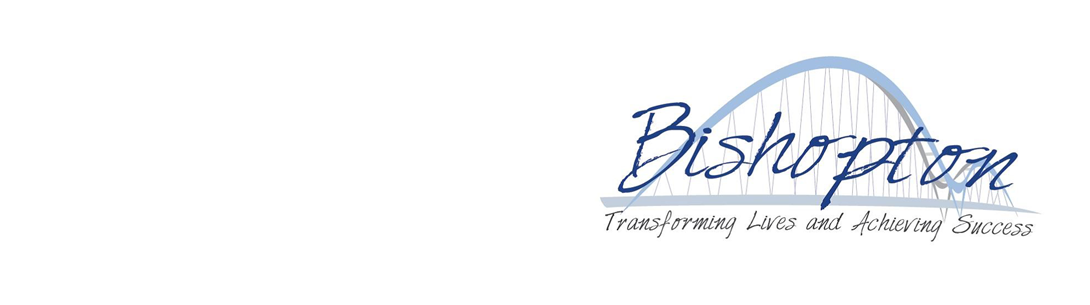 AttributesEssentialDesirableExperienceExperience of positively engaging young people from challenging backgrounds, including young people with disabilities and an understanding of issues affecting young peopleExperience of positively engaging with families who may be affected by issues that pose a barrier to their child’s education Experience of working in a school environmentQualifications & TrainingEducated to a good standard including grade C and above in Maths and English GCSE or level 2 equivalentDriving License Youth work qualification Counselling qualificationICT qualificationEqualityA personal commitment to the promotion of equal opportunities, diversity and promoting good race relations.Candidates should indicate an acceptance of and commitment to the principles underlying the Council’s Equal Rights policies and practices.Trained in Equality of Opportunity.Disposition  Adjustment/AttitudeAbility to relate well to students, families and colleagues.Ability to work constructively as part of a team.Ability to remain calm under pressure.Ability to work on own initiativeAbility to meet deadlinesGood co-operative, interpersonal and listening skills.Flexible and willingness to accept change.Able to work evenings, weekends and holiday times as and when necessarySkills, Knowledge, AptitudesPractical ability to gather, input and capture data.Can use ICT effectivelyAwareness of the characteristics of an effective PRU.Understanding of the statutory guidance around school attendanceUnderstanding of strategies to raise pupil attendanceAble to motivate students and staff, raising expectations and provide a focus for improvement.Involvement in school improvement work.Previous experience of OfstedWorking knowledge of school management information systems e.g. SIMS, CPOMS etc. 